							Annexe 2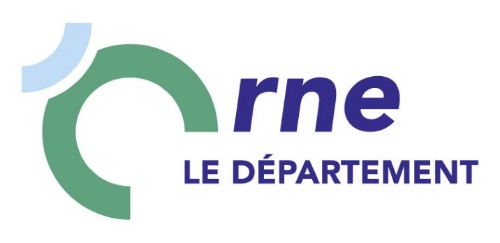 Identification du signalant ou de la structure signalante et coordonnées  Le signalant souhaite-t-il garder l’anonymat ?Oui                              Non                                            Si non,  Nom :  _                                                                 Prénom :                                                        Coordonnées :                                                        			Lien avec la famille :  _ _ _ _ _ _ _ _ _ _ _ _ _ _ _ _ _2    Informations reçues par :Nom :  _   Prénom :      Fonction : Date de l’information : Heure : Mode de recueil :  Téléphone		  Courrier (joindre photocopie)	  Accueil		  Entretien		 CRIP		  Mail (joindre photocopie)Identification des mineur(s) concerné(s) et des autres membres de la fratrie :              Adresse :      Identification des parents ou des responsables légauxAutorité parentale : Résidence de l’Enfant : Mère     Les éléments préoccupants (informations aussi précises que possible et datées dans la mesure du possible)    P.S. : Ne pas hésiter à relire les informations notées avec l’informateur.En cas de maltraitance, les faits ont-ils été constatés ?          Oui  			 NonPar qui ? Nb. : Si un médecin a constaté des marques de coups, merci d’adresser le certificat médical  sous pli cacheté à l’attention de la CRIP : 13, rue Marchand Saillant, CS 70541-61017 ALENÇON Cedex avec mention « secret médical ». Sont-ils fréquents ?        Oui			  NonA votre connaissance l’enfant bénéficie-t-il d’une prise en charge ou d’un accompagnement : service social départemental, PMI, médecin traitant, centre de loisirs, crèche…  Oui                                       Non                           Lequel ?A votre connaissance la famille a-t-elle déjà fait l’objet :D’une information préoccupante ou d’un signalement à la Justice Date :    Suite donnée :      D’une mesure au titre de la protection de l’enfanceDate :    Précisez le type de mesure :      Intervenant :      Coordonnées de l’organisme :      Information aux parents Important : Conformément à l’article L.226-2-1 du Code de l’action sociale et des familles, les personnes qui mettent en œuvre la politique de protection de l’enfance ainsi que celles qui lui apportent leur concours ( partenaires institutionnels, autorité judicaire, services publics, établissement éducatifs publics et privés…) ont l’obligation, sauf intérêt contraire de l’enfant, d’informer préalablement, selon  des modalités adaptées, le père, la mère, toute autre personne exerçant l’autorité parentale ou le tuteur de la transmission d’une information préoccupante.Les parents ou responsables légaux ont-ils été informés de la transmission de l’information préoccupante concernant leur(s) enfant(s) à la Cellule de Recueil des Informations Préoccupantes ? _ _ _ _ _ _ _ _ _ _ _ _ _ _ _ 		Date et signature : Nom Prénom Né(e) le AgeEcole fréquentée - ClasseNomPrénomNé(e) le Adresse (si différente de celle du ou des mineur(s) concerné(s))PèreMèreAutre représentant légal